ПОРТФОЛИО ВЫПУСКНИКА ФАКУЛЬТЕТА ТОВІ. Общие сведения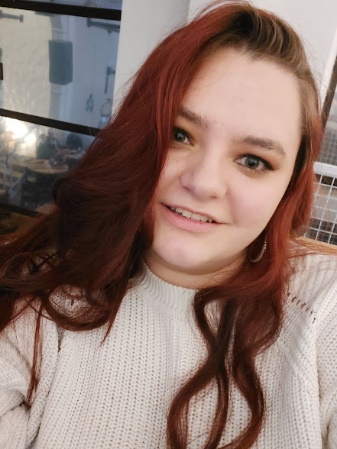 *По желанию выпускника, для открытого представления в сети интернет.ІІ. Результаты обученияІІІ. СамопрезентацияФамилия, имя, отчество   Елисеева (Садовникова) Мария СергеевнаДата рождения/гражданство11.05.2000/РБФакультетТехнологии органических веществСпециальностьБиотехнологияСемейное положениеЗамужемМесто жительства (указать область, район, населенный пункт)Могилевская область, г. КировскE-maildomaria1105@gmail.comСоциальные сети (ID)*Моб.телефон/Skype*+375445669921Основные дисциплины по специальности, изучаемые в БГТУДисциплины курсового проектирования1. Общая биология; 2. Химия биологически активных веществ; 3. Микробиология; 4. Биохимия; 5. Молекулярная биотехнология; 6. Биотехнология в пищевых производствах; 7. Экология и контроль состояния окружающей среды; 8. Оборудование и проектирование предприятий биотехнологических производств; 9. Технология микробного синтеза; 10. Методы генетической инженерии и биобезопасности; 11. Биотехнологическая переработка промышленных отходов;12. Основы токсикологии; 13. Технология продуктов брожения.1. Прикладная механика; 2. Процессы и аппараты химической технологии; 3. Оборудование и проектирование предприятий биотехнологических производств; 4. Технология микробного синтеза; 5. Организация производства и управление предприятием.Средний балл по дисциплинам специальности7,6Места прохождения практикиГНУ «Институт микробиологии НАН Беларуси»ГНУ «Институт генетики и цитологии НАН Беларуси»Владение иностранными языками (подчеркнуть необходимое, указать язык); наличие международных сертификатов, подтверждающих знание языка: ТОЕFL, FСЕ/САЕ/СРЕ, ВЕС и т.д.начальный;элементарный;средний (немецкий);продвинутый;свободное владение.Дополнительное образование (курсы, семинары, стажировки, владение специализированными компьютерными программами и др.)Владение пакетом Microsoft Office, КОМПАС-3DНаучно-исследовательская деятельность (участие в НИР, конференциях, семинарах, научные публикации и др.)-Общественная активностьПредставитель БРСМ в группе, участник коллектива «Рунь» (вокалист)Жизненные планы, хобби и сфера деятельности, в которой планирую реализоватьсяТрудоустроится по специальности инженер-химик-технолог в доброжелательный коллектив с возможностью карьерного роста. Развитие в области Биотехнологии. Совершенствование знаний в иностранных языках.Хобби: вокал, интеллектуальные игры.Желаемое место работы (область/город/предприятие и др.)г. Минск